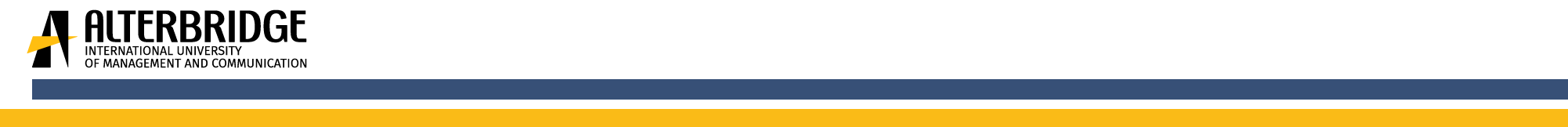 Scientific conference “Strategic Communication Today: Existing Challenges and Opportunities” by International Teaching University of Management and Communication19-20th of March, 2021Alterbridge, 67 Tskneti Highway, Tbilisi, Georgia                                                           Application FormNote: Abstract writing rules: Font: Sylfaen, Times New Roman, size: 12, interval: 1.5, length: 1-page max. (250 words), language: Georgian, English; The application form/abstract/thesis should be sent to the email: alterbridgeconference2021@alterbridge.edu.geParticipant’s name, surnameCo-speaker name, surname (if applicable) Participant’s institution, position, academic degreeCo-speaker’s institution, position, academic degree (if applicable)Students should tick the relevant academic degree  Bachelor’s degree
 Master’s degree
 Ph.DThesis headline in Georgian and EnglishAbstracts that state the relevance of the topic, research methods and results Key words in Georgian and English (5 words max) Field Social Science Humanitarian Science
 Education
 Economics and Business Administration LawParticipant’s telephone and e-mailCo-speaker’s telephone, e-mail (if applicable)